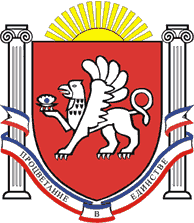 РЕСПУБЛИКА КРЫМРАЗДОЛЬНЕНСКИЙ РАЙОНБЕРЕЗОВСКИЙ СЕЛЬСКИЙ СОВЕТ56 заседание 1 созываРЕШЕНИЕ29.11.2017 г.                                  с. Березовка                                             № 473О внесении изменений в Положение о предоставлении ежегодных оплачиваемых отпусков работникам органов местного самоуправления муниципального образования Березовское сельское поселение, утвержденное решением Березовского сельского совета от 26.06.2015 г. № 130В соответствии с Трудовым кодексом Российской Федерации, Федеральным законом от 06.10.2003 года № 131 -ФЗ «Об общих принципах организации местного самоуправления в Российской Федерации», Федеральным законом от 02.03 2007 года № 25 -ФЗ «О муниципальной службе в Российской Федерации», законами Республики Крым от 21.08.2014 года № 54-ЗРК «Об основах местного самоуправления в Республике Крым», от 10.09.2014 г. № 76-ЗРК «О муниципальной службе в Республике Крым», от 04.07.2017 года  № 397-ЗРК «О внесении изменений в некоторые законы Республики Крым», Уставом муниципального образования Березовское сельское поселение Раздольненского района Республики Крым,  принимая во внимание  положительное заключение прокуратуры Раздольненского района от 16.10.2017 № 22-2017,  Березовский сельский совет РЕШИЛ:1. Внести следующие изменения в Положение о предоставлении ежегодных оплачиваемых отпусков работникам органов местного самоуправления муниципального образования Березовское сельского поселение, утвержденное решением Березовского сельского совета от 26.06.2015 г. № 130:  Пункт 1.2 изложить в следующей редакции:Настоящее Положение распространяется на выборных должностных лиц местного самоуправления муниципального образования Березовское сельское поселение Раздольненского района Республики Крым, на лиц, замещающих должности муниципальной службы муниципального образования Березовское сельское поселение Раздольненского района Республики Крым, все вместе –муниципальные служащие;  Пункты 2.5, 2.7, 2.9 изложить в следующей редакции:"2.5. Муниципальным служащим предоставляется ежегодный основной оплачиваемый отпуск продолжительностью 30 календарных дней.";"2.7. Общая продолжительность ежегодного основного оплачиваемого отпуска и ежегодного дополнительного оплачиваемого отпуска за выслугу лет не может превышать 40 календарных дней.";"2.9.  Ежегодный дополнительный оплачиваемый отпуск муниципальным служащим, имеющим ненормированный служебный  день, предоставляется продолжительностью 3 календарных дня." В пунктах 2.8, 2.10  слова «ненормированный рабочий день»,    «ненормированный день» заменить на  слова    «ненормированный служебный день».2. Сохранить для муниципальных служащих, имеющих по состоянию на 12 мая 2017 года (день вступления в силу Федерального закона от 1 мая 2017 года № 90-ФЗ "О внесении изменений в статью 21 Федерального закона "О муниципальной службе в Российской Федерации") неиспользованные ежегодные оплачиваемые отпуска или части этих отпусков, право на их использование, а также право на выплату денежной компенсации за неиспользованные ежегодные оплачиваемые отпуска или части этих отпусков.3.Исчислять в соответствии с требованиями статьи 24 Закона Республики Крым от 16 сентября 2014 года № 76-ЗРК "О муниципальной службе в Республике Крым" продолжительность ежегодных оплачиваемых отпусков, предоставляемых муниципальным служащим, которые замещали должности муниципальной службы в Республике Крым по состоянию на 12 мая 2017 года (день вступления в силу Федерального закона от 1 мая 2017 года № 90-ФЗ "О внесении изменений в статью 21 Федерального закона "О муниципальной службе в Российской Федерации"), начиная с их нового служебного года, наступившего после 12 мая 2017 года.4. Настоящее решение вступает в силу со дня принятия.        5. Обнародовать настоящее решение на информационном стенде  информационном стенде  Березовского сельского совета, расположенном по адресу Раздольнеский район, с. Березовка, ул. Гагарина, 52  и  на официальном сайте  Администрации Березовского сельского  поселения  (http:/berezovkassovet.ru/) .       6. Контроль за исполнением настоящего решения возложить на председателя Березовского сельского совета- главу Администрации Березовского сельского поселения Назар А.Б.Председатель Березовскогосельского совета                                                                          		А.Б.Назар